FUNDAÇÃO EDUCACIONAL CLAUDINO FRANCIO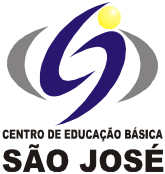 CENTRO DE EDUCAÇÃO BÁSICA SÃO JOSÉ18 Roteiro de Estudos Semanal 1º ano A – Alfabetização – Professora SamaraConteúdo Programático de 27 de julho a 01 de agostoSenhores Pais, Conforme comunicado enviado no dia 10 de julho, na próxima semana retornaremos com as aulas presenciais, seguindo o Plano de Contingência. Os alunos que já entregaram o termo na secretaria acompanharão as aulas presenciais todos os dias das 7h às 11h. Os alunos do grupo de risco ou que optarem por permanecer em casa deverão acompanhar a transmissão das aulas on-line das 7h às 11h, seguindo o Roteiro de Estudos.Este é o link FIXO para todas as aulas, todos os dias: meet.google.com/rgu-qzue-hht                                                                                              Código iPad: rgu-qzue-hht                                                                                                                        Atenciosamente, Equipe Pedagógica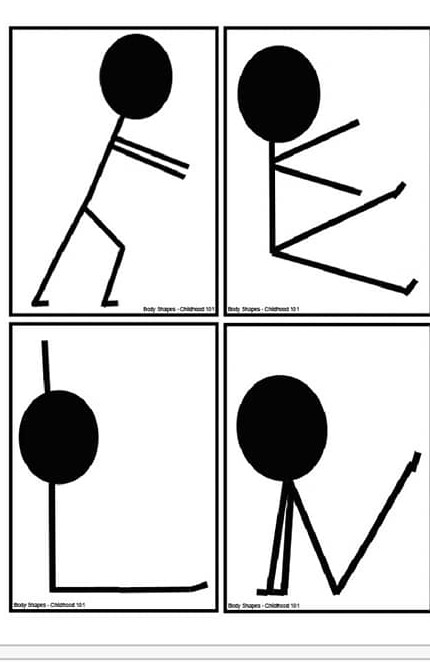 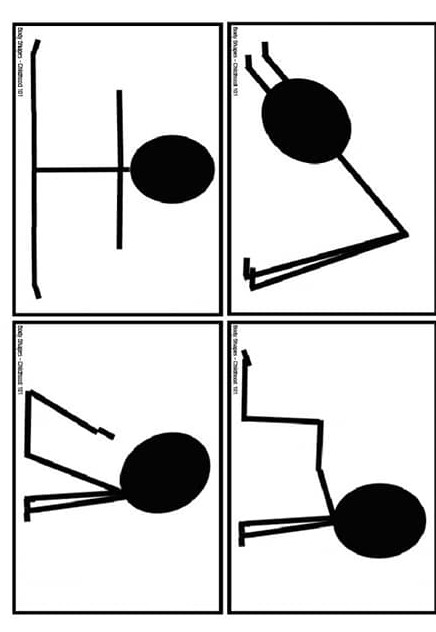 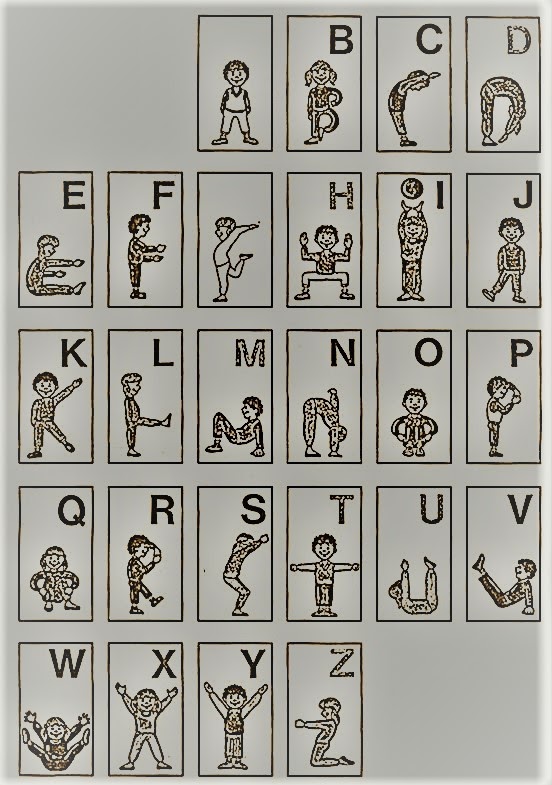                                                                                  27/07/2020                                                                                 27/07/2020                                                                                 27/07/2020HORÁRIOSEGUNDACONTEÚDOS7h – 7h50EDUCAÇÃO FÍSICAAtividade: Brincando de ginásticaRealização da atividade: A partir da imagem mostrada pelo professor, as crianças deverão tentar fazer o movimento o mais parecido possível.7h50 – 8h40INGLÊS LUCIANARevisão de Prova. (Impressa)https://drive.google.com/file/d/1OKqyIPSxyzZ1v_YLc3ywZ47lLiGgcbP9/view?usp=sharingINTERVALOSERÁ  EM SALA DE AULA9h - 9h50PORTUGUÊS- Caderno de Atividades: Letra C - Páginas 85 e 86.9h50 -10h40PORTUGUÊSCaderno de Atividades: Letra C - Páginas 87.10h40 - 11hHIST/GEO E CIÊNCIASUnidade: Diversidade da Natureza. Dudeco e sua turma - A natureza é sua amiga.https://www.youtube.com/watch?v=QAmqz-USvXMTarefa de casaPORTUGUÊSCaderno de Leitura - Letra P. 28/07/202028/07/202028/07/2020HORÁRIOTERÇACONTEÚDOS7h – 7h50PORTUGUÊS LIMLIM - Fichas 3, 4 e 5.7h50 – 8h40MATEMÁTICACaderno de Registro. Números por extenso.INTERVALOSERÁ  EM SALA DE AULA9h - 9h50ARTESFicha 6- representação teatral e a importância da atenção no desenvolvimento da memória e vocabulário. Pintura com coisas da natureza folha, flores, legumes pedras. etc.9h - 9h50ARTESFicha 6- representação teatral e a importância da atenção no desenvolvimento da memória e vocabulário. Pintura com coisas da natureza folha, flores, legumes pedras. etc.9h50 -10h40MÚSICAVeremos a diferença dos sons graves, médios e agudos, e faremos a página 7.10h40 - 11hINGLÊS LUCIANAAula lúdica com um conto.Tarefa de casaPortuguês Caderno de Leitura - Letra V. 29/07/202029/07/202029/07/2020HORÁRIOQUARTACONTEÚDOS7h – 7h50PORTUGUÊSCaderno de Registro - Treino família silábica e palavras com a letra C.7h50 – 8h40PORTUGUÊSCaderno de Registro - Treino família silábica e palavras com a letra C.INTERVALOSERÁ  EM SALA DE AULA9h - 9h50MATEMÁTICAApostila Objetivo: Contando em diferentes épocas e lugares. Ficha 37.9h - 9h50MATEMÁTICAApostila Objetivo: Contando em diferentes épocas e lugares. Ficha 37.9h50 -10h40MATEMÁTICAApostila Objetivo: Contando em diferentes épocas e lugares. Ficha 38 e 39.10h40 - 11hMATEMÁTICAApostila Objetivo: Contando em diferentes épocas e lugares. Ficha 40.Tarefa de casaPORTUGUÊSCaderno de Leitura - Letra M. 30/07/202030/07/202030/07/2020HORÁRIOQUINTACONTEÚDOS7h – 7h50PORTUGUÊSCaderno de Atividades: Letra C - Página 88.7h50 – 8h40PORTUGUÊSCaderno de Atividades: Letra C - Página 89.INTERVALOSERÁ  EM SALA DE AULA9h - 9h50PORTUGUÊSCaderno de Atividades: Letra C - Página 90..9h - 9h50PORTUGUÊSCaderno de Atividades: Letra C - Página 90..9h50 -10h40HIST/GEO E CIÊNCIASUnidade: Diversidade da Natureza. Mamãe Natureza: https://www.youtube.com/watch?v=wvEhVTPlPYYApostila Objetivo Ficha 1.10h40 - 11hHIST/GEO E CIÊNCIASUnidade: Diversidade da Natureza. Música: Natureza Distraída de Touquinho: https://www.youtube.com/watch?v=OXOSgO0UYs8Apostila Objetivo Ficha 2.Tarefa de casaPortuguês Caderno de Leitura - Letra T.31/07/202031/07/202031/07/2020HORÁRIOSEXTACONTEÚDOS7h – 7h50MATEMÁTICARecorte do encarte - Dominó 7h50 – 8h40MATEMÁTICACaderno de Registro - Adição.INTERVALOSERÁ  EM SALA DE AULA9h - 9h50REC AQUÁTICAAtividade: Alfabeto do movimentoRealização da atividade: De acordo com um sorteio, cada aluno irá escolher uma das letras, e todos deverão realizar o movimento correspondente.9h - 9h50REC AQUÁTICAAtividade: Alfabeto do movimentoRealização da atividade: De acordo com um sorteio, cada aluno irá escolher uma das letras, e todos deverão realizar o movimento correspondente.9h50 -10h40MATEMÁTICACaderno de Registro - Subtração.10h40 - 11hHIST/GEO E CIÊNCIASUnidade: Diversidade da Natureza.Música: Defensores da Natureza: https://www.youtube.com/watch?v=yjE9mfIHL14Ilustração da música na apostila.01/08/2020 - SÁBADO LETIVO Não haverá aula presencial nem remota. Neste dia os alunos terão trabalho avaliativo para realizar em casa como reposição de aula do dia 22/04.01/08/2020 - SÁBADO LETIVO Não haverá aula presencial nem remota. Neste dia os alunos terão trabalho avaliativo para realizar em casa como reposição de aula do dia 22/04.01/08/2020 - SÁBADO LETIVO Não haverá aula presencial nem remota. Neste dia os alunos terão trabalho avaliativo para realizar em casa como reposição de aula do dia 22/04.HORÁRIOQUARTACONTEÚDOS7h – 7h50PORTUGUÊSTrabalho Bimestral - Português e Matemática.7h50 – 8h40PORTUGUÊSTrabalho Bimestral - Português e Matemática.INTERVALOSERÁ  EM SALA DE AULA9h - 9h50MATEMÁTICATrabalho Bimestral - Português e Matemática.9h - 9h50MATEMÁTICATrabalho Bimestral - Português e Matemática.9h50 -10h40MATEMÁTICATrabalho Bimestral - Português e Matemática.10h40 - 11hMATEMÁTICATrabalho Bimestral - Português e Matemática.